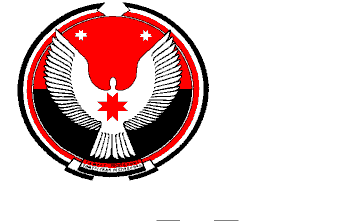                                                                   РешениеСовет депутатов муниципального образования «Кестымское» «Кестымской» муниципал кылдытэтысь депутат КенешО премировании Главы денежной премией  ко Дню России и Балезинского района.Принято Советом депутатовмуниципального образования«Кестымское»                                                                21 июня 2016 года         В соответствии с Положением об оплате труда муниципального образования «Кестымское», Совет депутатов МО «Кестымское»РЕШАЕТ:1.Касимову Р.Г. премировать денежной премией в размере одного должностного оклада ко Дню России и Балезинского района. Глава муниципального образования  «Кестымское»                                                          Р.Г. Касимовад. Кестым21.06.2016 г№ 42-3                                       